S1. Crowd registration
Irrespective of the mode of recruitment, potential crowd members were provided a link to the registration page where they were asked to complete demographic questions for screening purposes. Questions were as follows: Job titleSpecialty (interventional cardiologist; non-interventional cardiologist; other prescriber; other)Name of institutionInstitution type (private hospital; state/public hospital; university/teaching hospital; research institute; other)Number of years post qualification (<5; 5–10; >10)Approximate number of ACS patients treated/year (<50; 50–200; 200–500; >500)Country/region of practiceGender (female; male; non-binary; other)Eligible HCPs were determined manually, using the obligatory criteria outlined in the ‘Crowd characteristics.’ Once accepted, registrants were sent a live link to a password protected crowdsourcing platform to answer the survey. The crowdsourcing platform was powered by the Pybossa open-source crowdsourcing framework and deployed by Scifabric (https://scifabric.com/). The platform was made live on 2nd December 2020; participants were free to register until 25th January 2021 and the platform was closed for data collection on 7th February 2021. Participants were free to complete the survey in as many sittings as necessary via a secure user profile, from 2nd December 2020 – 7th February 2021, inclusive. Reminders to complete the survey were sent to anyone who had not submitted their answers every three days.S2. Survey questions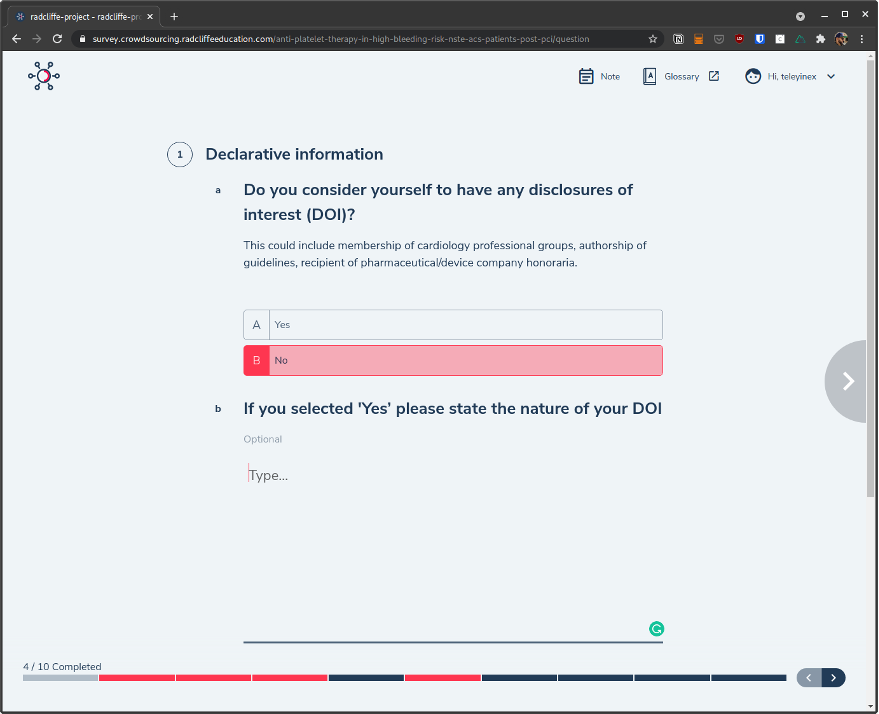 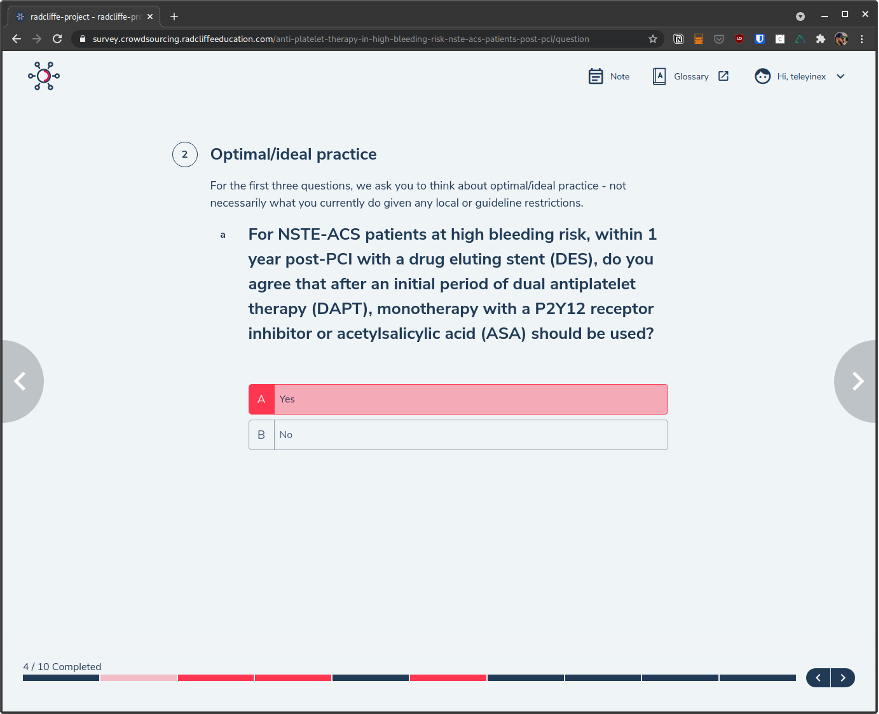 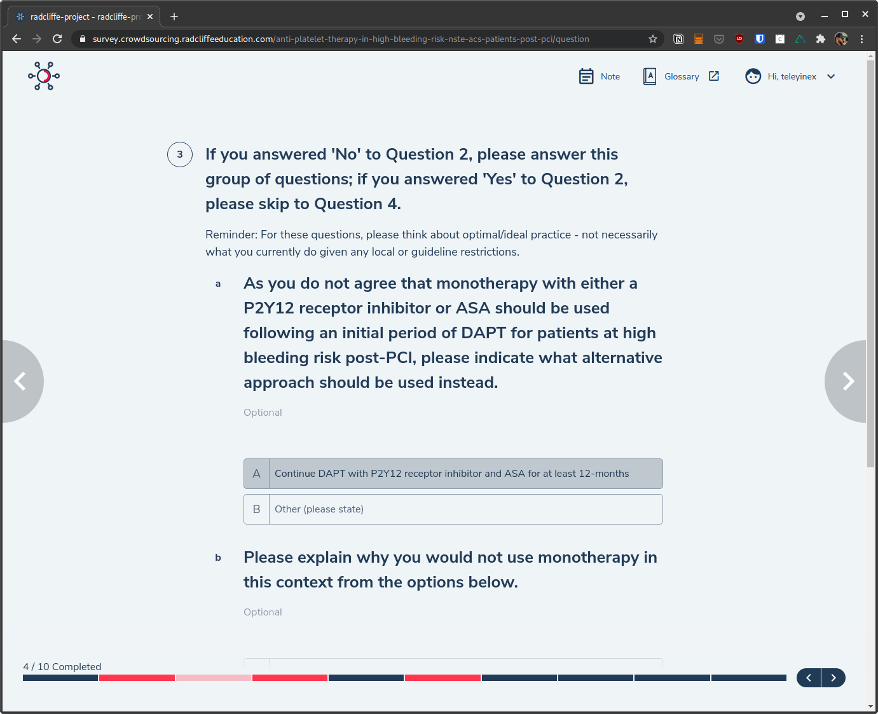 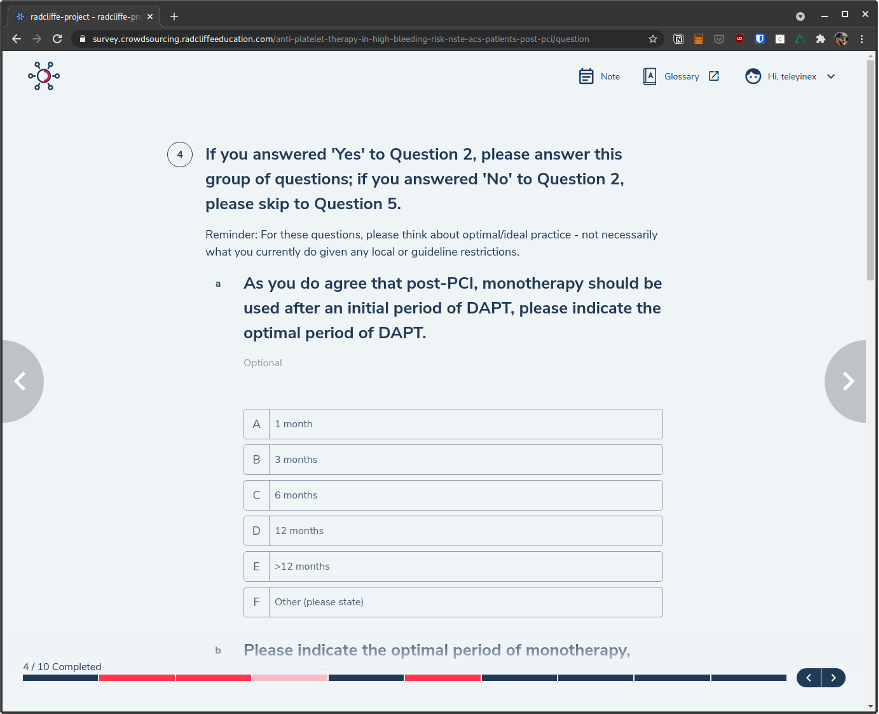 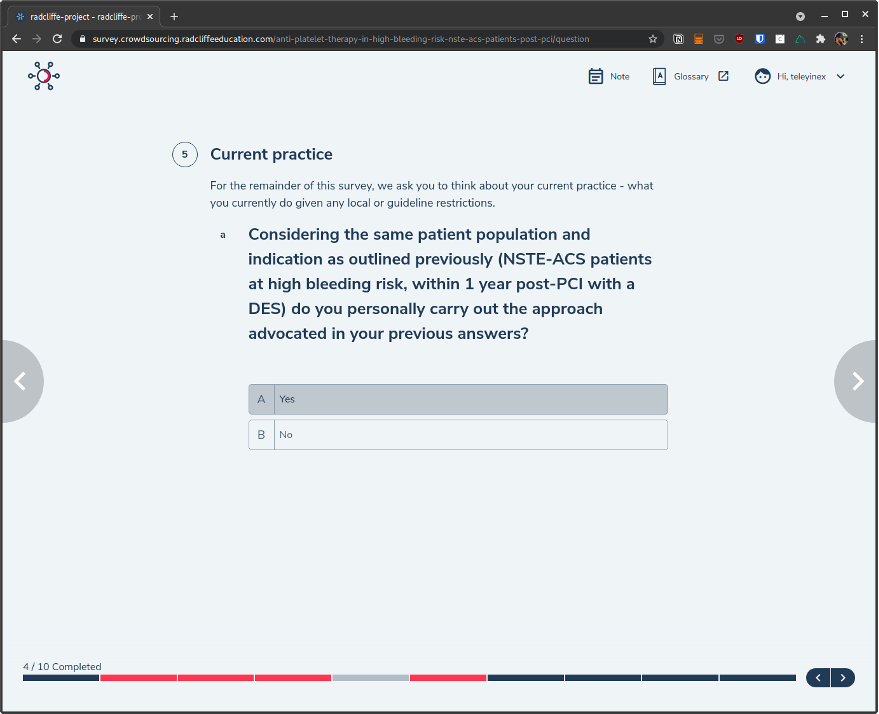 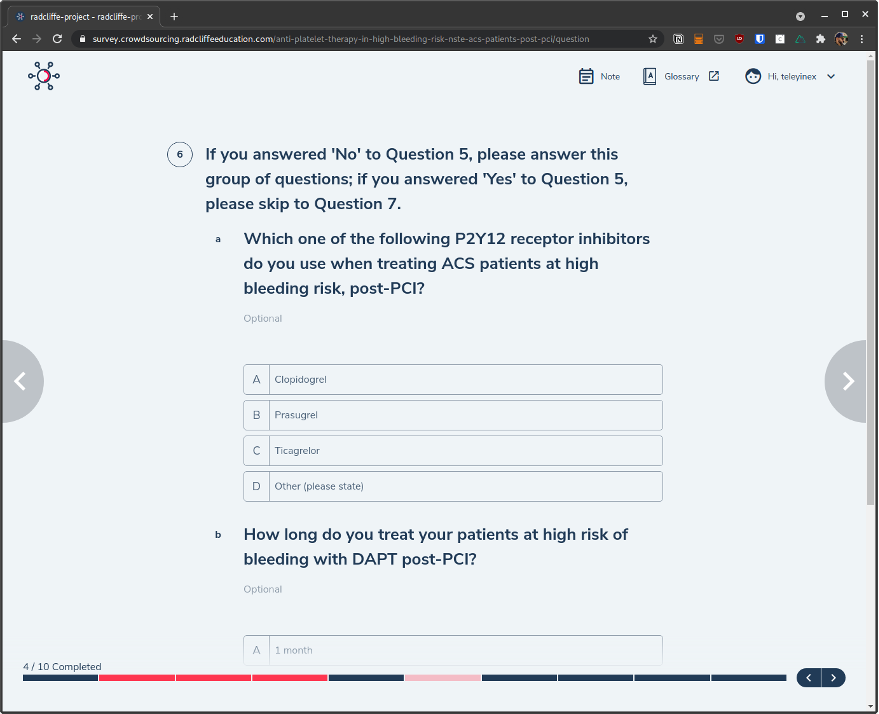 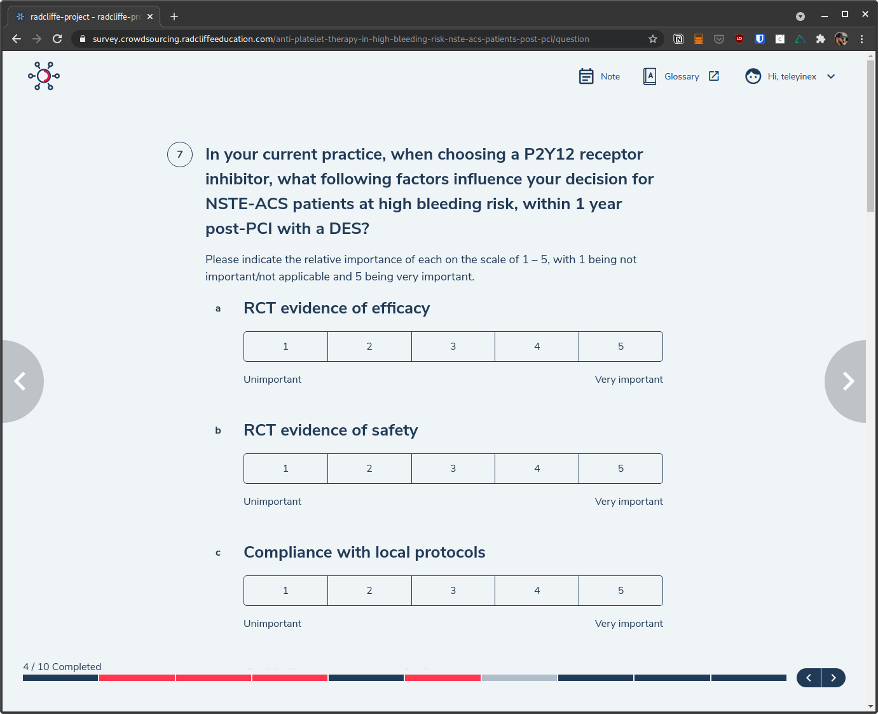 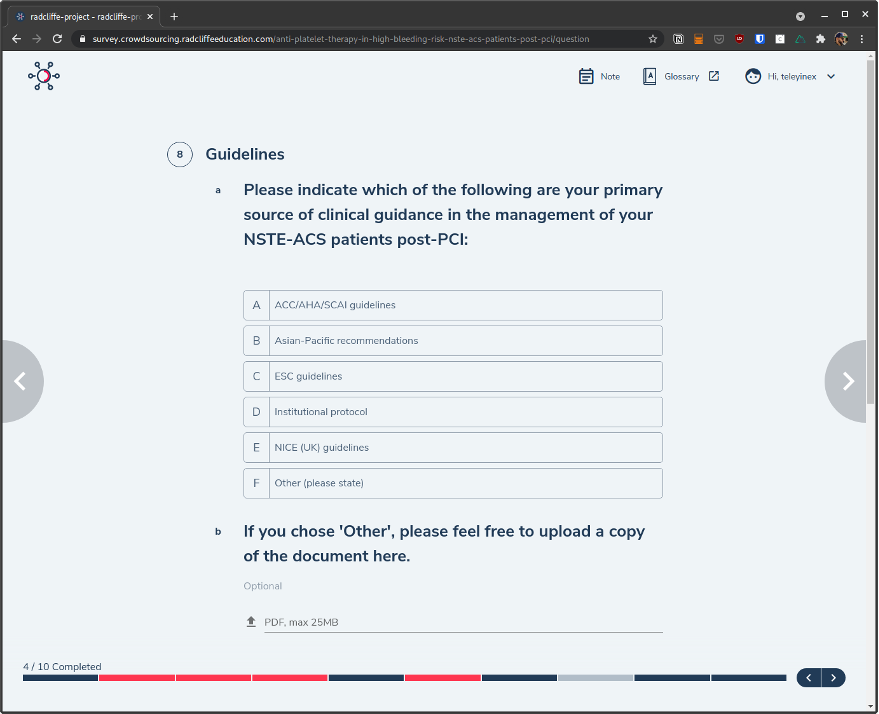 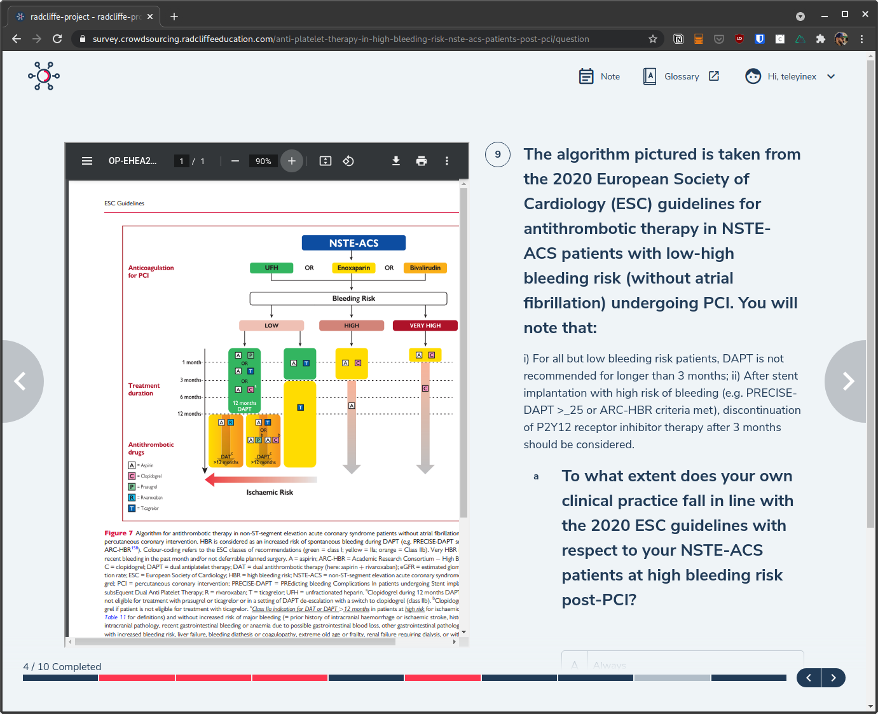 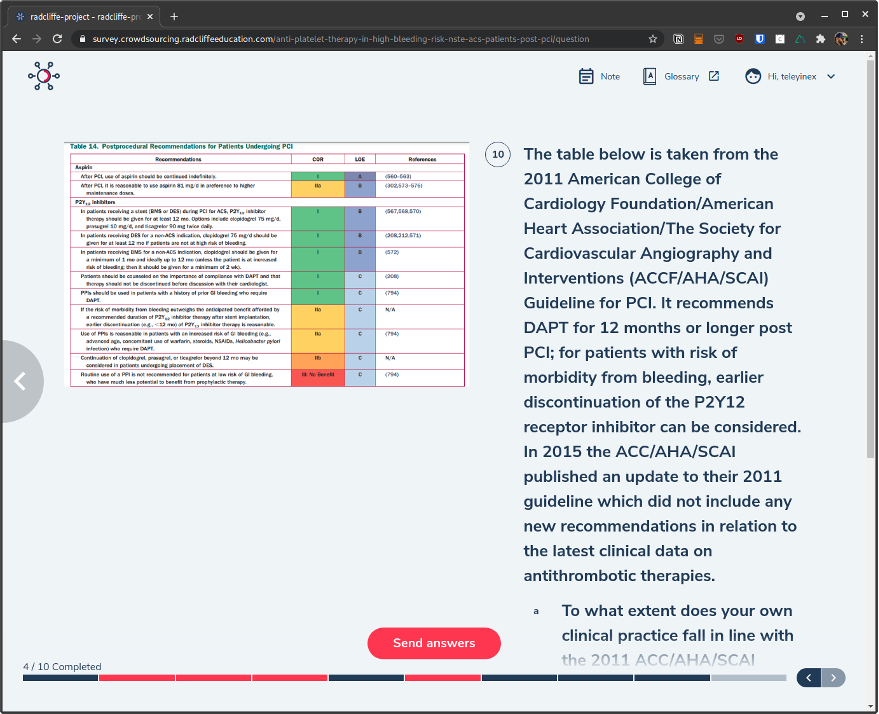 S3. List of survey collaborators S4. Number of respondents per countryS5.  Respondent demographics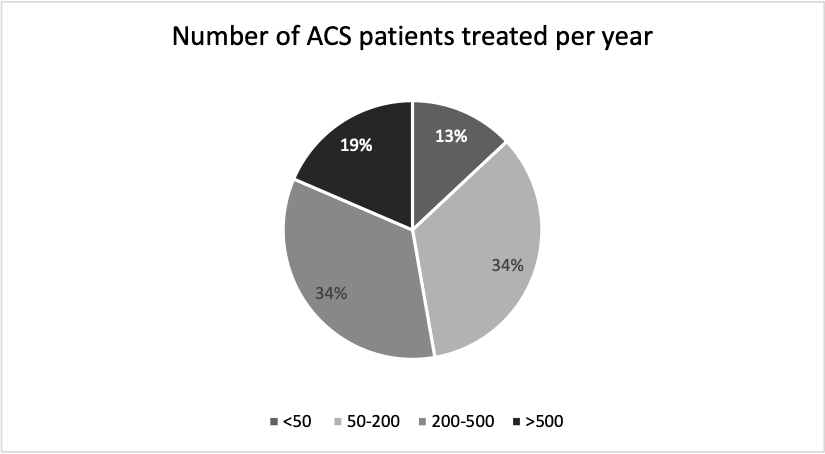 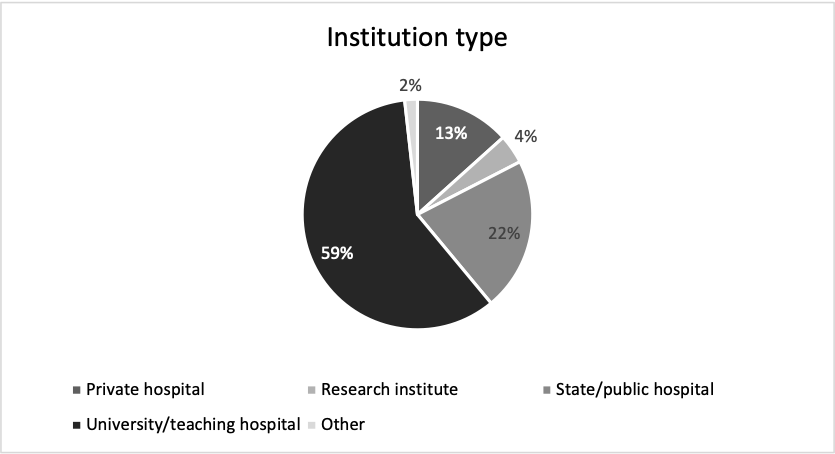 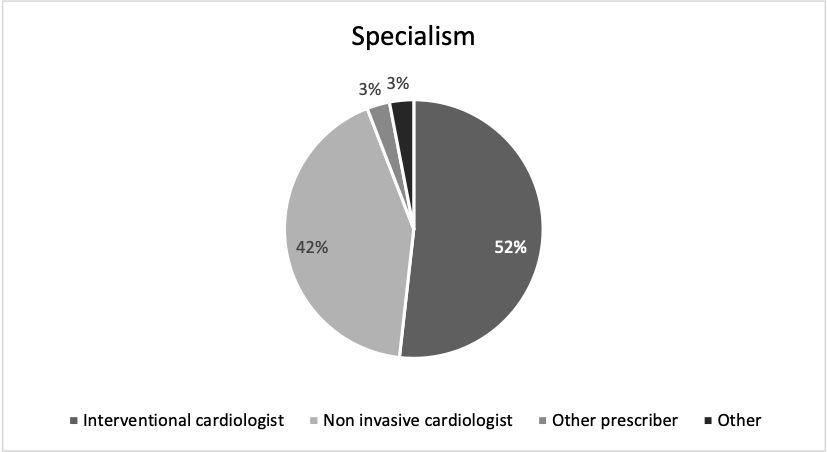 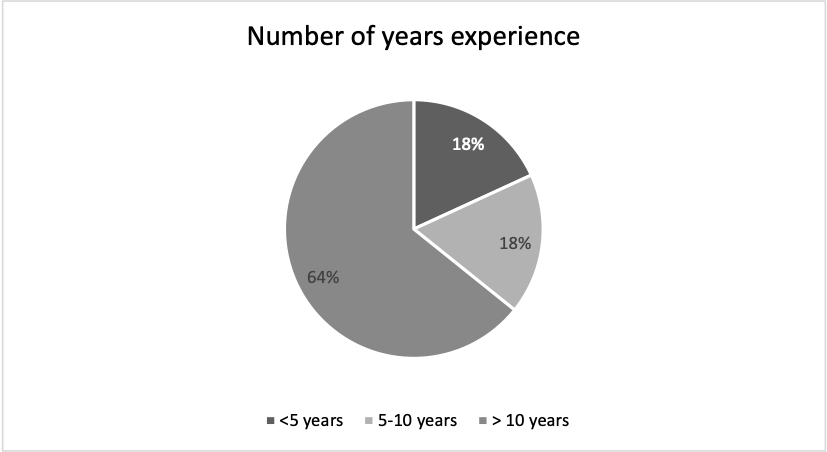 SurnameFirst nameAffiliationAbbateAntonioVirginia Commonwealth UniversityAbdulateefHusseinHussein AbdulateefAbeMitsuruNational Hospital Organization Kyoto Medical CenterAboyansVictorVictor AboyansAbulaAnitaLiepaja regional hospitalAbuomaraHossamaldinCalderdale Royal HospitalAhmedFoziaManchester Royal InfirmaryAhmedWaqarKfafhAkoJunyaKitasato UniversityAkoEmmanuelChelsea and Westminster NHS TrustAksoyAdemUniversity Hospital BonnAl-KebsiMohammedCardiac centerAl-LameeRashaImperial CollegeAlasnagMirvatKing Fahd Armed Forces HospitalAldeenBaderThe Ohio State UniversityAliAmjadMetro hospital, JabalpurAliNomanUnity Health TorontoAlkinaniAlaaAlzhraa teaching hospitalAlkutshanRaedRoyal commission hospitalalnwessryasaadbasrah cardiac centreAlvarezBelenHospital Universitario de Santiago de CompostelaÁlvarezRamónUNSEAlvesRenatoAlwaisiMohamadAmatAmetCardiology InstituteAmbrosioGiuseppeUniversity of Perugia School of MedicineAndeloJosipInstitute of Emergency MedicineAndoGiuseppeUniversity Hospital of MessinaAndreaRutHospital Clínic BarcelonaAndreottiFelicitaFondazione Policlinico Universitario Gemelli IRCCS, Rome, ItalyAndreouAndreasLimassol General HospitalAngiolilloDominickUniversity of FloridaAngoulvantDenisTours university HospitalAntileoPabloHospital Clínico MagallanesAntonioNelsonPROCAPE - Pernambuco UniversityAntonioJoseUniversity of Sao PauloAntonioGaetanoUniversità Cattolica del Sacro Cuore - Policlinico A. GemelliArayaMarioHospital Militar- Clínica AlemanaArboineLuisIMSSAriasEduardoNational Institute of Cardiology. MexicoArroyo-EspligueroRamónHospital Universitario de GuadalajaraArthurDarmonCardiology Department - Hopital Bichat Claude Bernard - APHP - Paris, FranceAvanzasPabloHospital Universitario Central de AsturiasAymenMohamedHopital Farhat HachedAzevedoRenatoRenato Azevedo JuniorAznaouridisKonstantinos1st Department of Cardiology, Athens Medical School, Hippokration HospitalBarabashkinNikolaiThe State Budgetary Healthcare Institution of the Vladimir Region "Regional Clinical Hospital"BaracioliLucianoInstituto do Coração - InCor - Hospital das Clínicas- FMUSPBarbosaCarlosBrazilian Heart HospitalBaron-EsquiviasGonzaloCardiology and Cardiac Surgery Department. Virgen del Rocio University HospitalBarone-RochetteGillesGrenoble alpes University HospitalBartusStanislawUniversity HospitalBattistoniIlariaOspedali Riuniti AnconaBaudinetThomasCHU de BordeauxBeltrameJohnUniversity of AdelaideBeltraniVittorioCardiocentro TicinoBezerraLuizBhardwajBhaskarUniversity of Missouri ColumbiaBhattDeepakHarvard Medical SchoolBinYoungSamsung Medical CenterBlancoEmiliaHospital Universitari Arnau de Vilanova de LleidaBogleRichardSt George's University Foundation Hospitals NHS TrustBologneseLeonardoAzienda ospedaliera USL Sudest ToscanaBouissetFredericUniversitary Hospital of Toulousebouraouihatemfarhat hached hospitalBouzghaiaSaad-EddineCHU BéjaïaBrugalettaSalvatoreHospital ClinicBuenoHectorHospital Universitario 12 de OctubreBulanovaNataliaCentral State Medical AcademyBuszmanPiotrAndrzej Frycz Modrzewski Kraków UniversityBuzasRoxanaMunicipal Clinical Emergency Hospital of Timisoara-Timisoara University of Medicine and PharmacyCaderAayshaIbrahim Cardiac Hospital & Research Institute, DhakaCalabròPaoloUniversity of Campania "Luigi Vanvitelli"CalmacLucianEmergency Clinical Hospital BucharestCarlosJuanSt George's, University of LondonCarolAntoniHospital Moisés BroggiCastaldoFrancescaConsorci corporació Sanitaria Parc TauliCauniteLaimaPauls Stradins Clinical University HospitalCaylaGuillaumeCHU Nîmes , department of CardiologyÇelebiAksuyekTOBB-ETÜ HospitalCenkoEdinaUniversity of BolognaCequierAngelBellvitge University HospitalCesaroArturoUniversity of Campania "L. Vanvitelli" - CasertaChaoChunDepartment of Internal Medicine, Shuang Ho Hospital, Taipei Medical University,Charry-AmayaPablo-DarioClínica Medilaser NeivaChatterjeeSauravSaurav ChatterjeeChenBuxingBeijing University of traditional Chinese Medicine,Dongzhimen HospitalChenChing-WayNational Taiwan University Hospital Yunlin BranchChenYanFuwai Central China Cardiovascular HospitalCheungBernardQueen Mary HospitalChiangJiun-YangNational Taiwan University HospitalChichareonPlyPrince of Songkla UniversityChoijiljavGereltuyaNational Cardiovascular CenterChorFrankieQueen Mary Hospital, University of Hong KongChulkovVasiliiSouth Ural State Medical UniversityCilibertiGiuseppeAzienda Ospedaliero-Universitaria Ospedali Riuniti "Umberto I - Lancisi -Salesi"CiocarlieTudorUniversity of Medicine and Pharmacy "Victor Babes" TimisoaraCirilloPlinioUniversity of Naples "Federico II"CitakuHajdinUniversity of PrishtinaCoatsAndrewMonash Medical CentreCohenHernánTrinidad Mitre SanatoriumColomboFedericoFondazione Ca'Granda IRCCS, Ospedale Maggiore PoliclinicoConnollyDerekBirmingham City HospitalCorteseBernardoSan Carlo Clinic MilanoCostePierreCHU BordeauxCrisanSiminaInstitute of Cardiovascular Diseases TimisoaraCruz-GonzalezIGnacioUniversity Hospital of SalamancaCubero-GallegoHectorHospital del MarDHardikGujarat Adani Institute of Medical Sciences, Affiliated to K.S.K.V University, Bhuj, IndiaDagvaMungunchimegNational Cardiovascular Center of MongoliaDaiubRobertoEncor Clinica MédicaDakhilZainabUniversity of BaghdadDalalJamshedKokilaben HospitalDalcoquioTaliaInCorDanAndreiColentina University Hospital, Bucharest University of MedicinedaSilva-deAbreuAdrianAdrian daSilva-deAbreuDavaajavAmarzulSecond General HospitalDeReinaldoInstituto de CardiologíaDeckCarlosCLINICA RedSalud ProvidenciaDeGroatChristopherUF Health JacksonvilleDelMariaHospital Universitario Son EspasesDeleanuDanEmergency Institute for Cardiovascular Diseases "Prof.Dr.C.C.Iliescu"DemchenkoAnastasiyaClinics SamsmuDesalvoPaoloUniversità di TorinoDiaz NuilaMarioParc Tauli University HospitalDillingerJean-GuillaumeLariboisier HospitalDobrzyckiSlawomirDepartment of Invasive Cardiology Medical University of BialystokDomínguez-PérezLaura12 de Octubre University HospitalDongJian-ZengAnzhen HospitalDonoiuIonutCraiova Emergency County HospitalDorairajPrabhakarApollo Group of HospitalsDrozdzJaroslawDepartment Cardiology Medical University LodzDucrocqGregoryBichat HospitalDurontoErnestoFavaloro Foundation University HospitalDutraOscarInstituto de Cardiologia RSEfremovaElenaUlyanovsk State UniversityEkenbäckChristinaDepartment of Cardiology Danderyd Hospital ABElagiziAndrewOchsner Medical CenterElliffIgnacioHospital Ramon CarrilloEltamawykhaledAssiut General HospitalEngstrømThomasRigshospitaletEnriqueLuisHigh Speciality Medical Unit 71, MexicoErlikhAlexeyMoscow City Hospital 29ErriestJuanHospital Italiano La PlataEsmailKhadeejaUniversity of FloridaEstevez-LoureiroRodrigoHospital Alvaro CunqueiroFJuanGeneva University HospitalsFabrisEnricoUniversity of TriesteFahmiKerolosUniversity of Florida FaragMohamedFreeman HospitalFarezBederClinica ItaliaFaynykAndriyLviv regional cardiologi centerFeitosa-FilhoGilsonEscola Bahiana de MedicinaFelipeDiegoDAMIC SRLFendrikovaAlexandraKuban State Medical UniversityFernandesRicardoHospital das Clínicas de BotucatuFerranteGiuseppeGiuseppe FerranteFerrariEmilePasteurFerroAlbertSt Thomas' Hospital, LondonFisherMikeLiverpool University Hospitals NHS FTFongAlanSarawak General Hospital, KuchingForteEzequielCENDICFranchinLucaDepartment of Cardiology, A.O.U. Città della Salute e della Scienza di TorinoFreixa-PamiasRomanComplexe Hospitalari Moisès BroggiFurtadoRemoHospital Israelita Albert EinsteinGSubramanyaUniversity Hospitals of North MidlandsGGaborUHCGGabrielMauroCardio CCV Clinica YunesGabrielPhilippeHopital BichatGadallaWaelGaleaRobertoInselspital, Universitätsspital BernGalletRomainHôpitaux Universitaires Henri Mondor, APHPGantulgaMunkhtulgaShastin Central Hospital of MongoliaGanyukovVladimirResearch Institute for Complex Issues of Cardiovascular DiseasesGarcia-MollXavierSanta Creu i Sant Pau University HospitalGarzaFelipeOncareGavrilovaElenaSouth Ural State Medical UniversityGerbaudEdouardBordeaux University HospitalGIANCARLOANGELISSSTE Adolfo Lopez MateosGiganteBrunaKarolinska InstitutetGioppatoSilvioState University of CampinasGiuliaAnnaCHUVGomesBrunoFederal University of Rio de JaneiroGonzalez-JuanateyCarlosCarlos Gonzalez-JuanateyGorczycaIwonaSwietokrzyskie Cardiology CenterGoriTommasoUniversity Medical Center MainzGorogDianaEast and North Hertfordshire NHS TrustGragnanoFeliceUniversity of Campania "Luigi Vanvitelli"GrecoAntonioAOU Policlinico "G. Rodolico - S. Marco" - University of CataniaGrygierMarekDepartment of Cardiology Poznan University of Medical SciencesGrześkGrzegorzDept of Cardiology and Clinical Pharmacology, Collegium Medicum, UMKGubarevaEkaterinaSamara State Medical UniversityGuillaumetEvaCorporació sanitària Parc TaulíGutiérrez-MyrickPaulEssalud Hospital Carlos SeguinHNageshManipal hospitalHanZhanyingthe first affiliated hospital of zhengzhou universityHänerJonasInselspital, University Hospital BernHarariEmanuelAssuta Ashdod University HospitalHarbStefanMedical University of Graz, AustriaHasegawaKojiNational Hospital Organization Kyoto Medical CenterHayrumyanSamvelCardiomed FMCHeBenShanghai Chest HospitalHigumaTakumiSt. Marianna UniversityHiramoriSeiichiKokura Memorial HospitalHoffmannConradoHospital Regional Hans Dieter SchmidthuaiminGuanThe first afflilliated hospital of Henan University of Chinese MedicineHuangjingThe second affiliated hospital of The Chongqing medical universityHuczekZenonMedical University of WarsawHugoHéctorRegional Hospital ISSSTE PueblaIbarrolaMartinHospital Universitario AustralIbrahimOsamaEast and North HertfordshireIglesiasRicardoIkedaTakanoriDepartment of Cardiovascular Medicine, Toho University Faculty of MedicineImhmedSoadInésMaríaSanatorio GuemesInokoMoriakiKitano HospitalIsaacsGeorgeDr Harry Surtie HospitalIstratoaieOctavianCardiology Center CraiovaJadejaDhigishabaGujarat Adani Institute of Medical SciencesJaguszewskiMiloszMedical University of GdanskJanRobertRadboudumcJerzyKrzysztofMedical University of WarsawJiangHongRenmin Hospital of Wuhan UniversityJrJoseBaguio General Hospital and Medical CenterKadavathSabeedaUniversity of VermontKadotaKazushigeKurashiki Central HospitalKafaRamiMercy Health-Youngstown OhioKahanThomasDanderyd University HospitalKalejsOskarsRiga Stradins University, RigaKalraAnkurCleveland ClinicKanjiRahimEast and North Hertfordshire NHS TrustKapilVikasBarts Heart Centre, LondonKashtalapVasilyResearch Institute for Complex of Cardiovascular DiseasesKasprzakJaroslaw DJaroslaw Damian KasprzakKernAdamUniversity of Warmia and Mazury, Olsztyn, PolandKhanNazishThe Royal Wolverhampton Hospital NHS TrustKhanSaidurIbrahim Cardiac Hospital and Research InstituteKhouryFadyInstitut Mutualiste MontsourisKitsiouAnastasiaSismanoglio Hospital, Athens, GreeceKlimenkoDariaSamSMUKochmanJanuszMedical University of WarsawKoizumiTomomiTomomi KoizumiKoltowskiLukaszMedical University of WarsawKongSianNormah Medical Specialist CentreKonozValeriyKharkiv Regional ClinicKonstantinovaEkaterinaN.I.Pirogov Russian National Research Medical UniversityKorobeinikovIvanIrkutsk Order "Badge of Honor" Regional Clinical HospitalKorzhOleksiiKharkiv Medical Academy of Postgraduate EducationKręckiRadosławRadosław KręckiKrimNassimBronxCare HospitalKrimSelimOchsner Medical CenterKristantoWilliamWilliam KristantoKrittayaphongRungrojRungroj KrittayaphongKrukMariuszNational Institute of CardiologyKubicaJacekNicolaus Copernicus UniversityKuliczkowskiWiktorWroclaw Medical UniversityKumarMohanColumbia AsiaKuznetsovaAllaThe Railway HospitalLammGudrunUniversity hospital St. PöltenLandiAntonioCardiocentro TicinoLarioFabioHospital Sírio-LibanesLattucaBenoitNimes University HospitalLauChu-PakLegutkoJacekagiellonian University Medical College, KrakówLemesleGillesHeart and Lung Institute, University Hospital of LilleLeonardiSergioSergio LeonardiLesiakMaciejPoznan University of Medical SciencesLevesqueSebastienCHU PoitiersLiMuweiFuwai Center China Cardiovascular HospitalLighezanDanielMunicipal Clinical Emergency Hospital of TimisoaraLinMeiGleneagles Hospital PenangLipatovaTatianaSaratov State Medical UniversityLiqunHeWuhan 1st HospitalLiuXincanThe first affiliated hospital of HENAN traditiongal chinese medicine universityLkagvasurenByambatsogtMongolian Third State Central HospitalLoccaDidierHirslanden CecilLohJoshuaNational University Heart Centre, SingaporeLopezRicardoHospital Italiano de La PlataLopezLeonardoLorenzattiAlbertoInstituto Medico DAMICLozanoInigoGijon, SpainLuciardiHectorSchool of Medicine, National University of Tucuman, ArgentinaLuisJoséHospital Universitari BellvitgeLUIZJOÃOJOÃO LUIZ FERNANDES PETRIZLukicAntonelaHCU Lozano Blesa ZaragozaLundwallKristinaDanderyd HospitalLutaiYaroslavSI NSC "MD Strazhesko Institute of Cardiology"MJoséHospital Universitario Son LlatzerMacaAijaAija MacaMadesovaVeronikaPaula Stradina Clinical University HospitalMagalhaesCarlosHospital PoliclinMahajanKunalKunal MahajanMamasMamasKeele University, UKManaktalaRohiniRohini ManaktalaMannSeoungUniversity hospital BernMansouriMohamedCabinet Medical de CardiologieManzo-SilbermanStephaneAPHP LariboisièreMariaJoãoInstituto ClinicardioMariaGiacomoLuzerner KantonsspitalMariaAnaInstituto de Cardiologia y Cirugia Cardiovascular de CubaMarti-AlmorJulioHospital del MarMartinezFelipeInstituto DAMICMartinez-RubioAntoniUniv. Hosp. of SabadellMaruriRamon12 de Octubre University HospitalMarzilliMarioUniversity of PisaMasoudAhmedEast and North Hertfordshire NHS TrustMathewCinoshSBKS Medical Institute and Research CentreMatiasAlfredoSanatorio OtamendiMatskeplishviliSimonLomonosov Moscow University Medical CenterMazurekTomaszMedical University of WarsawMcNeilJohnMonash UniversityMeloRenatoMenozziAlbertOspedale S. Andrea, ASL5, La SpeziaMerinopoulosIoannisNorfolk and Norwich University HospitalMetraMarcoMarco MetraMiguelLuisHospital Universitario de SalamancaMihajlovicMiroslavClinical Centre of SerbiaMileticLydiaPammakaristos HospitalMirandaArielCardinal Santos Med CenterMirceaPopescuClinical County Hospital from OradeaMircoliLucaFondazione IRCCS Ca' Granda Ospedale Maggiore Policlinico di MilanoMirrakhimovErkinKyrgyz State Medical AcademyMitreskiStojanCenter of Cardiovascular deseases OhridMituFlorinUMF Grigore T Popa IasiMiyazakiShunichiModiRanjanIndraprastha Apollo hospitalMohamedAbdelazizCentre hospitaier lons le saunierMohamedMohamedKeele UniversityMohamedWalidUniversity Hospitals of LeicesterMontaltoClaudioPoliclinico IRCCS San MatteoMorJorgeFundación Santa Fe de BogotáMoraesRicardoHospital Sirio LibanêsMoreiraHumbertoHospital do Coração Anis RassiMorenoRaúlHospital La PazMoriciNucciaASST Grande Ospedale Metropolitano NiguardaMotzWolfgangKlinikum KarlsburgMourtzinisGeorgiosSahlgrenska University HospitalMuntanerJuanCMC-Tucumán, ArgentinaMurasatoYoshinobuNational Hospital Organization Kyushu Medical CenterMuroharaToyoakiNagoya UniversityMuryRaymondRaymond MuryMyatAungFrimley Health NHS TrustNakagawaYoshihisaShiga University of Medical ScienceNalletOlivierHôpital MontfermeilNaungHanHeart and Vascular CenterNavarroJoseItalian HospitalNeumannJohannesThe Alfred HospitalNgocQuangVietnam National Heart InstituteNgowHarrisNMC HospitalNguyenThachMethodist Hospital, Merrillville IN USANiccoliGiampaoloUniversity of ParmaNicolauJoseHeart Institute, University of Sao Paulo Medical SchoolNicoliniElisaOspedali Riuniti di AnconaNijjerSukhjinderHammersmith HospitalNilmojeThanaponPrince of Songkla UniversityNoyaMarciaHospital Sao RafaelNuñezMariaHospital Josep TruetaO'BrienJamesEast and North Herts TrustO'KanePeterUniversity Hospital DorsetOchoaJulianClinica ImbanacoOctavianAntoniuOlechowskiBartoszRoyal Bournemouth HospitalOngPeterRobert-Bosch-KrankenhausOngHeanMount Elizabeth Novena HospitalOrekhovAndreyMedical University SemeyOrellanaLuisCentro Cardiovascular AlberdiOtgonbayarBadamsurenCoronary Care UntiPabloJuanHospital Italiano de La PlataPascualIsaacHospital Universitario Central de AsturiasPatilVijaysinhWockhardt Hospital NashikPatorskayaOlgaBSMUPaulTimirEast Tennessee State UniversityPellicciaFrancescoUniversity SapienzaPengJianDepartment of Cardiology, Nanfang Hospital, Southern Medical University, ChinaPentaBhavanadharApollo Reach HospitalPereverzevaKristinaRyazan,RUPerezGonzaloClínica OlivosPerezArmandoHospital Universitario de LeonPerezFernandoECOPEREZPernaEduardoInstituto de Cardiologia de Corrientes, ArgentinaPernigottiAlbertoAlberto PernigottiPetrescuLucianInstitute of Cardiovascular Diseases TimisoaraPicardFabienCochin HospitalPiegasLeopoldoHCor - Hospital do CoraçãoPiroliFrancescoFrancesco PiroliPirozzoloGiancarloRobert-Bosch-KrankenhausPiskorzDanielCardiology Institute of the Rosario Bristosh SanatoriunmPlewkaMichalI Dept Of Cardiology, Medical University of Lodz, PolandPodderVivekPolanczykCarisiCarisi A PolanczykPopovVladimirVladimir POPOVPopovicBatricUniversity Hospital of NancyPostadzhiyanArmanUniversity Hospital St. Anne, SofiaPowFreddyhospital Luis VernazaPrecomaDaltonSociedade Hospitalar Angelina CaronPuentesAngelAngel PuentesPupkevicaIrinaPaul Stradins Clinical University HospitalPyshnyyMikhailNorth-West State Medical University named after I.I.MechnikovQaderiVazhmaAlfred HospitalQuaglianaAngeloCardiocentro Ticino, LuganoQuinteroAdalbertoCardiodiagnosticoRaffStanislavResearch Institute-Regional Clinical Hospital No. 1 named after Professor S. V. OchapovskyRaflaSamirAlexandria Univ.RagyHanyNational Heart InstituteRamazanovJafarCentral Hospital of OilworkersRamosRuiInstituto Dante Pazzanese de CardiologisRancSylvainCentre Hospitalier Saint Joseph Saint LucRancaneGitaNorthern Kurzeme Regional HospitalRaposeirasSergioUniversity Hospital Álvaro Cunqueiro from Vigo, SpainRastogiUjjwalCardiovascular Institute of the South, New IberiaRaySaumitraRKMSPHRayRobinSt George's HospitalRecio-MayoralAlejandroUniversity Hospital Virgen MacarenaRedjimiNassimNassim RedjimiRhouatiAdelBenbadis University HospitalRibeiroAndreAndre Santana RibeiroRicottiniElisabettaCampus Bio-Medico University of RomeRivas-EstanyEduardoInstitute of Cardiology and Cardiovascular SurgeryRodriguez-LeorOriolHospital Universitari Germans Trias i PujolRolliniFabianaUF HealthRosseelLiesbethASZ Hospital AalstRrokuAndiChariteRuiz-GarciaJuanHospital Universitario de TorrejonRyabovVyacheslavInstitute of Tomsk NRMCSaavedraLeonardoINCA ClinicSabahZiaPFKCCSaboridoAlmudenaAlmudena Aguilera SaboridoSabouretPierrePitie Salpetriere UniversitySadeghianMohammadTehran Heart CenterSafiullinaAlfiyaNMIC Cardiology National Medical Research Center of CardiologySaiMysoreAPOLLO DRDO HOSPITALSSaiaFrancescoUniversity Hospital of Bologna, Policlinico St. OrsolaSaltoEnderHospital Vicente corral moscosoSalvadoriDecioHospital Benegicencia Portuguesa de São Paulo SP BrasilSambolaAntoniaUniversity Hospital Vall d'HebronSánchezAntonioConsorci Sanitari de TerrassaSanchisJuanUniversity Clinic Hospital of Valencia. University of Valencia. SpainSandovalJorgeInstituto nacional del toraxSangHaiqiangThe First Affiliated Hospital of Zhengzhou UniversitySankaranRameshSriherSankaranarayananRajivLiverpool University Hospital NHS Foundation TrustSaqibSyedKhoo Teck Puat HospitalSarkissianBoghosArmenia Republican Medical Center YerevanSayutinaHelenSechenov UniversityScardinoClaudiaHospital Joan XXIIISchafferAlonASL VCOSchneiderJamilSOS CardioSedykhDaryaFederal State Budgetary Scientific Institution Research Institute for Complex Issues of Cardiovascular DiseasesSeganLouiseAlfred HealthSeitiJoanaUniversity Hospital Center Mother Theresa, TiranaSeitzAndreasRobert Bosch HospitalSerhalAhmadLabib medical centerShahMaheahHinduja healthcare surgicalShahidOmarEvercare Hospital LahoreShalimovaAnnaKharkiv National Medical UniversitySharmaKamalKamal SharmaShirotaniManabuKindai University Nara HospitalShuchenZhangThe second Affiliated Hospital of Suzhou UniversityShuyanLiSierra-GalanLiliaLilia M. Sierra-GalanSiller-MatulaJolantaMedical University of ViennaSilva-ObregónJalbertoHospital Universitario de GuadalajaraSimeIvetaLiepaja Regional HospitalSimonssonMoaKarolinska University Hospital, StockholmSimovaIanaHeart and Brain, Centre of Excellence, University Hospital, Pleven, BulgariaSinghAmitAmit SinghSinghAniraNetcareSkoularigisIoannisLarissa University HospitalSmithTristonTrinity Health System CHISokolovaEmmaRiga East Clinical University HospitalSongXiantaoBeijing Anzhen HospitalSosaAlvaroSanatorio GuemesSpaakJonasJonas SpaakSpanoGiancarloInselspitalSpinthakisNikUniversity Hospital PlymouthSpiritoAlessandroBern University HospitalStirnaValtersLiepaja Regional HospitalStoicescuClaudiuUniversity Hospital of BucharestStosicBojanMilitary Hospital Novi SadStubDionAlfred hospital Monash universitySuTa-ChenNational Taiwan University College of MedicineSukmawatiIndahUniversitas Pelita HarapanSulimanAhmedShab Teaching HospitalSuryadevaraSivaUniversity of Florida College of Medicine - JacksonvilleSvabStefanoInselspitalSverdlovAaronJohn Hunter Hospital; University of NewcastleSytdykovIlnarSamara State Medical UniversityTaguchiIsaoDokkyo Medical University Saitama Medical CenterTakahashiNaohikoNaohiko TakahashiTamargoJuanUniversidad ComplutenseTamargoMaríaUniversity of MadridTamuraToshihiroTenri hsopitalTanJackNational Heart Centre SingaporeTanDoreenNational University of SingaporeTanakaAtsushiSaga UniversityTantawyAymanZagazig UniversityTaranIrinaScientific research institute for complex issues of cardiovascular diseaseTatu-ChitoiuGabrielSpitalul Clinic de Urgenta Floreasca, Bucharest, RomaniaTazakiJunichiKyoto University HospitalTerashimaMitsuyasuTereshchenkoSergeyRussian National Research Center of CardiologyThaplooRajinderRajinder ThaplooThimTroelsAarhus University HospitalThuaireChristopheHopital Louis PasteurTimermanAriInstituto Dante Pazzanese de CardiologiaTokgozogluLaleHacettepe UniversityTomaniakMariuszMedical University of WarsawToriyaRaminiZaporozhzhya regional clinical hospitalTribuzioAnnaUniversità di TorinoTsPunsaldulamNational Cardiovascular Center of MongoliaTseHung-FatUniversity of Hong KongTserendorjDamdinsvrenMongolian Third State Central HospitalTsognemekhBatzayaMongolian Third State HospitalUlianovaAnnaSamara State Medical UniversityUllah KhanZiaZia Ullah KhanUmarAhmadGMUVagaonescuTudorRWJUHVakaliukIgorIvano-Frankivsk national Medical UniversityValgimigliMarcoCardiocentro Ticino Institute, Ente OspedalieroVanNicolasErasmus University Medical Center RotterdamVasiljevsDenissDaugavpils Regional HospitalVassiliouVassUniversity of East AngliaVaziraniPrashantSALVejarMargaritaHospital del SalvadorVelagapudiPoonamUniversity of Nebraska Medical CenterViana-LlamasMaríaUniversity Hospital, GuadalajaraVinayakManishFortis Escorts Heart InstituteVintilaVladCarol Davila University of Medicine University and Emergency Hospiyal BucharestVlachouAngelikiHelios Universitätsklinikum WuppertalVolterraniMaurizioIRCCS San Raffaele PIsanaWangDongqiFirst Affiliated Hospital, Xian Jiaotong UniversityWangJiyunBeijing Tongren HospitalWenJingKhoo Teck Puat HospitalWenjingWangThe Second Affiliated Hospital of Soochow UniversityWheatcroftStephenLeeds Teaching Hospitals NHS TrustWinterJoseComplejo Hospitalario Dr Sotero del RioWojakowskiWojciechMedical University of SilesiaXiangBoyangThe Second Affiliated Hospital of Soochow UniversityXiaoguangWuThe Second Affiliated Hospital of Soochow UniversityXuanYingWye Valley NHS TrustYIslamWeill Cornell Medicine-QatarYagenskyAndriyLutsk City HospitalYavelovIgorNational Medical Research Center for Therapy and Preventive MedicineYavuzgilOguzEge universityYeungChiSt Paul's HospitalYiLiThe Second Affiliated Hospital of Soochow UniversityYokoiHiroyoshiFukuoka Sanno HospitalYongZengBeijing Anzhen HospitalYounJong-ChanSeoul St. Mary's HospitalZaidelEzequielSanatorio GuemesZapataGerardoGerardo ZapataZeitzChristopherCentral Adelaide Local Health networkZhangBoDepartment of Cardiology, First Affiliated Hospital, Dalian Medical UniversityZhangYongzhenThe Third Hospital Peking UniversityZhaoXiao-YanFirst Affiliated Hospital, Zhengzhou UniversityZhirovIgorRussian National Research Center on CardiologyZhouXiangSecond Affiliated Hospital of Soochow UniversityZoniRodrigoInstituto de Cardiologia de CorrientesZunduiLkhagvasurenMongolian Third State Central HospitalCountryNCountryNCountryNSpain47Egypt4Hrvatska (Croatia)1Italy36Greece4Indonesia1Brazil34Iraq4Iran1United Kingdom33Malaysia4Israel1Russian Federation32Taiwan4Kazakhstan1Argentina28Algeria3Kyrgystan1China27Bangladesh3Libyan Arab Jamahiriya1France26Thailand3Macedonia1United States of America25Turkey3Myanmar1Poland24Albania2Qatar1India21Armenia2Sudan, the1Japan21Bulgaria2United Arab Emirates1Romania16Denmark2Viet Nam1Switzerland14Ecuador2Yemen1Latvia11Lebanon2Total559Australia9Netherlands, the2Mongolia9Pakistan2Germany8Peru2Ukraine8Philippines, the2Chile7Serbia2Mexico7South Africa2Singapore7South Korea2Sweden7Tunisia2Cuba5Azerbaijan1Hong Kong5Belarus1Saudi Arabia5Belgium1Austria4Canada1Colombia4Cyprus1